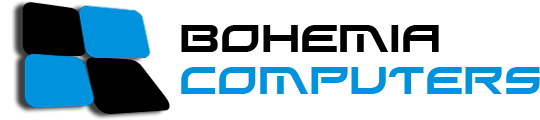 Formulář pro odstoupení od kupní smlouvyOznamuji, že dle občanského zákoníku (zákon č. 89/2012 Sb) tímto odstupuji od smlouvy o nákupu zboží. Vyplňte tento formulář a pošlete jej zpět pouze v případě, že chcete odstoupit od kupní smlouvyDatum:                                                                               Podpis zákazníka: 	                                                                                                                                                       Podpis pouze pokud je formulář zasílán v listinné podobě BOHEMIA COMPUTERS s.r.o. IČ 10791094, provozovatel internetového obchodu www.bohemiapc.cz,Se sídlem Vítanov 127, Vítanov, 53901     Spisová značka: C 47562 vedená u Krajského soudu v Hradci KrálovéEmail: reklamace@bohemiapc.cz, Tel: +420 469 811 000, 469 813 000 Adresa prodávajícího: BOHEMIA COMPUTERS s.r.o.Wilsonova 1142, Hlinsko, 53901Tel: 469 811 000, 469 813 000    reklamace@bohemiapc.czOznamuji (eme), že tímto odstupuji (eme) od kupní smlouvy o nákupu tohoto zboží:Datum objednání zboží:Číslo objednávky:Jméno a příjmení kupujícího (ích):Adresa kupujícího (ích)Částka, která má být vrácena:Kupní cena má být vrácena: na bankovní účet číslo: